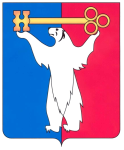 РОССИЙСКАЯ ФЕДЕРАЦИЯКРАСНОЯРСКИЙ КРАЙНОРИЛЬСКИЙ ГОРОДСКОЙ СОВЕТ ДЕПУТАТОВР Е Ш Е Н И ЕРассмотрев проект повестки дня 18 сессии Норильского городского Совета депутатов, Городской СоветРЕШИЛ:Утвердить повестку дня 18 сессии Норильского городского Совета депутатов:1. О внесении изменений и дополнений в Устав муниципального образования город Норильск;2. О внесении изменений в решение Городского Совета от 19.12.2005          № 59-834 «Об утверждении Положения о собственности и реализации прав собственника муниципального образования город Норильск»;3. О внесении изменений в решение Городского Совета от 17.02.2009         № 17-403 «Об утверждении Положения о дополнительных компенсационных выплатах лицам, работающим и проживающим в локальной природно-климатической зоне Крайнего Севера в муниципальном образовании город Норильск»;4. О внесении изменений в решение Городского Совета от 24.06.2008         № 12-264 «Об утверждении Положения об условиях и порядке предоставления муниципальным служащим муниципального образования город Норильск пенсии за выслугу лет за счет средств бюджета муниципального образования город Норильск»;5. О внесении изменений в решение Городского Совета от 21.09.2010         № 28-676 «Об установлении дополнительных мер социальной поддержки и социальной помощи для отдельных категорий граждан, предоставляемых за счет средств бюджета муниципального образования город Норильск»;6. О награждении Почетными грамотами Норильского городского Совета депутатов;7. О внесении изменений в решение Городского Совета от 28.05.2002         № 21-238 «Об утверждении Положения о приватизации жилищного фонда на территории муниципального образования город Норильск»;8. О внесении изменений в решение Городского Совета от 29.06.2010          № 27-660 «Об утверждении Положения о порядке и условиях найма жилых помещений муниципального жилищного фонда коммерческого использования муниципального образования город Норильск»;9. О внесении изменений в решение Городского Совета от 29.06.2010         № 27-659 «Об утверждении Положения о служебных жилых помещениях муниципального жилищного фонда муниципального образования город Норильск»;10. О внесении изменений в решение Городского Совета от 10.11.2009       № 22-533 «Об утверждении Правил землепользования и застройки муниципального образования город Норильск»;11. О внесении изменений в решение Городского Совета от 20.09.2011       № 35-844 «Об утверждении Положения о порядке осуществления муниципального земельного контроля на территории муниципального образования город Норильск»;12. О поручении;13. О внесении изменений в решение Городского Совета от 15.05.2012        № 3/4-40 «О создании административных комиссий муниципального образования город Норильск»;14. О протесте Прокурора города Норильска;15. О внесении изменений в решение Городского Совета от 17.12.2013               № 14/4-279 «Об утверждении Местной программы приватизации имущества муниципального образования город Норильск на 2014 год»;16. О выдвижении делегатов для участия в работе VII Съезда депутатов Красноярского края.« 24 » июня 2014 год№ 18/4-377Об утверждении повестки дня 18 сессии Норильского городского Совета депутатовГлава города НорильскаО.Г. Курилов